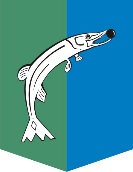 АДМИНИСТРАЦИЯСЕЛЬСКОГО ПОСЕЛЕНИЯ НИЖНЕСОРТЫМСКИЙСургутского районаХанты-Мансийского автономного округа – ЮгрыРАСПОРЯЖЕНИЕ«28» августа 2020 года                         	                                                          № 67  п. НижнесортымскийО внесении изменений в распоряжение администрации сельского поселения Нижнесортымский от 03.07.2020 № 57	В соответствии с постановлением администрации сельского поселения Нижнесортымский от 08.06.2020 № 184 «Об утверждении порядка принятия решений о разработке, формировании и реализации муниципальных программ сельского поселения Нижнесортымский»:	1. Внести в распоряжение администрации сельского поселения Нижнесортымский от 03.07.2020 № 57 «Об утверждении перечня муниципальных программ сельского поселения Нижнесортымский» изменения, изложив приложение к распоряжению в новой редакции согласно приложению к настоящему распоряжению.	2. Контроль за выполнением распоряжения оставляю за собой. Глава поселения									П. В. Рымарев								Приложение к распоряжению 										администрации сельского поселения 									Нижнесортымский 								от «28» августа 2020 года № 67Переченьмуниципальных программ сельского поселения Нижнесортымский№ п/пНаименование муниципальной программыКоординатор и участник муниципальной программыОсновные направления реализации муниципальной программы1Укрепление пожарной безопасности на территории муниципального образования сельское поселение Нижнесортымский на 2018-2020 годыСлужба жилищно-коммунального хозяйства и внешнего благоустройства поселенияОбслуживание и совершенствование системы пожарной сигнализации, реализация мероприятий по соблюдению населением правил пожарной безопасности, обучение населения способам защиты и действиям при пожаре, материально-техническое обеспечение первичных мер пожарной безопасности2Формирование комфортной городской среды на территории сельского поселения Нижнесортымский на 2018-2022 годыСлужба жилищно-коммунального хозяйства и внешнего благоустройства поселенияПовышение уровня благоустройства дворовых и общественных территорий3Профилактика терроризма и экстремизма, а также минимизация и (или) ликвидация последствий проявлений терроризма и экстремизма на территории сельского поселения Нижнесортымский на 2019-2021 годыСлужба жилищно-коммунального хозяйства и внешнего благоустройства поселенияУкрепление сил, средств и материально-технической базы субъектов, реализующих мероприятия в области профилактики терроризма и экстремизма а также минимизация и (или) ликвидация последствий проявлений терроризма и экстремизма4Профилактика правонарушений на территории муниципального образования сельское поселения Нижнесортымский на 2018-2022 годыСлужба жилищно-коммунального хозяйства и внешнего благоустройства поселения- повышение эффективности системы профилактики правонарушений и преступлений, способствующей укреплению общественной безопасности, снижение уровня преступности, совершенствование взаимодействия органов местного самоуправления, правоохранительных органов и общественных организаций правоохранительной направленности5Развитие муниципальной службы в сельском поселении Нижнесортымский на 2019-2021 годыСлужба документационного обеспечения администрации сельского поселения Нижнесортымский- совершенствование системы управления кадровыми процессами в организации муниципальной службы; - обеспечение равного доступа граждан к муниципальной службе;- создание социально-экономических условий развития муниципальной службы;- повышение профессионального уровня муниципальных служащих в целях формирования высококвалифицированного кадрового состава; - развитие механизма предупреждения коррупции, выявления и разрешения конфликта интересов на муниципальной службе; - формирование корпоративной культуры и позитивного имиджа муниципального служащего сельского поселения Нижнесортымский;- повышение эффективности муниципальной службы и результативности профессиональной служебной деятельности муниципальных служащих;- повышение квалификации муниципальных служащих6Развитие исторических и иных местных традиций в сельском поселении Нижнесортымский в 2021-2023 годуСлужба жилищно-коммунального хозяйства и внешнего благоустройства поселенияРазвитие исторических и иных местных традиций,  повышение уровня благоустройства сельского поселения Нижнесортымский.7Благоустройство, озеленение и санитарная очистка территории сельского поселения Нижнесортымский на 2021-2023 годыСлужба жилищно-коммунального хозяйства и внешнего благоустройства поселения- создание зеленых насаждений различного функционального назначения, содержание и текущее обслуживание существующих объектов благоустройства;- содержание в надлежащем состоянии мест захоронения;- содержание и поддержание в качественном состоянии элементов благоустройства, спортивных и игровых сооружений;- обеспечение уличного освещения для движения автотранспорта и пешеходов в вечернее и ночное время.8Развитие, совершенствование сети автомобильных дорог общего пользования местного значения и улично-дорожной сети в сельском поселении Нижнесортымский на 2021-2023 годыСлужба жилищно-коммунального хозяйства и внешнего благоустройства поселения- совершенствование условий для безопасности дорожного движения на автомобильных дорогах поселения;- совершенствование условий для безопасности граждан на объектах улично-дорожной сети в поселении.